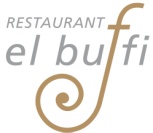 MENÚAmanida de ruca i pomaEnsalada de rúcula y manzanao Caneló de ceps i beixamel (alerg 1,7)Canelón de boletus i bechamel o Tartar de salmó amb envinagrats, peres i cítricsTartar de salmón, encurtidos, peras y cítricosoCrema de gambes amb bacallàCrema de gambas con bacalao****Magret d’ànec a la brasa amb salsa de taronja i cebetes (alerg 7)Magret de pato a la brasa con salsa de naranja y cebollitasoTurbot al pil pil i espàrrecs Rodaballo al pil pil i esparragos oLlobarro a la planxa amb crema de patates i oli picantLubina a la plancha con crema de patatas y aceite picanteoFilet a la brasa amb salsa de formatge blau (alerg. 7)Solomillo a la brasa con salsa de queso azul ****Tatín de poma amb gelat de vainilla (alerg. 1,3,7,8)Tatín de manzana con helado de vainillaoSimfonia de fruitesSinfonía de frutasoPuding de carabassa i coco amb caramel (alerg. 3,7)Púdin de calabaza y coco con caramelooProfiterols de nata i xocolata (alerg. 1,3,7)Profiteroles de nata i chocolatePreu/Precio: 25€/pax (IVA inclòs/ IVA incluid)Vins i cafès  no inclosos / Vinos y cafés no incluidosSolsona,  del 18 al 20 de novembre de 2016